REPUBLIKA HRVATSKA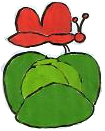 KOPRIVNIČKO-KRIŽEVAČKA ŽUPANIJAOSNOVNA ŠKOLA KOPRIVNIČKI BREGIAdresa: Trg svetog Roka 2, Koprivnički BregiRavnateljica: Karolina Vidović tel 048/220 596  Tajništvo tel/fax 048/830-008  Računovodstvo tel 048/220-595 Pedagog tel 048/830 086E-mail 1: os-koprivnicki-bregi.@kc.t-com.hr  E-mail 2: ured@os-koprivnicki-bregi.skole.hr    Web: www.os-koprivnicki-bregi.skole.hrKLASA:602-02/15-01/4URBROJ:2137-76-15-01/454Koprivnički Bregi, 23.12.2015.Na temelju članka 107. stavka 10. podstavka 1. Zakona o odgoju i obrazovanju u osnovnoj i srednjoj školi (N.N.87/08,86/09,92/10,105/10,90/11.,16/12.,86/12.,94/13. i 152/14.), članka 35. Statuta OŠ Koprivnički Bregi, Školski odbor Osnovne škole Koprivnički Bregi dana 23.12.2015. godine donosiO D L U K UI.Daje se prethodna suglasnost ravnateljici Osnovne škole Koprivnički Bregi na zasnivanje radnog odnosa do zasnivanja radnog odnosa na temelju natječaja, ali ne dulje od 60 dana na radnom mjestu stručne suradnice-knjižničarke  sHELENOM MARIĆ ,dipl.bibliotekarica  iz Koprivnice, Ljudevita Posavskog 2II.Ova Odluka stupa na snagu danom donošenja, a primjenjuje se od 11.siječnja 2016.godine                                                                             PREDSJEDNICA ŠKOLSKOG ODBORA:                                                                                  Vlatka Kunić		